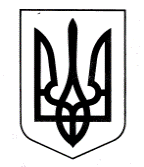 ЗАЗИМСЬКА  СІЛЬСЬКА  РАДАБРОВАРСЬКОГО  РАЙОНУ  КИЇВСЬКОЇ  ОБЛАСТІСЛУЖБА У СПРАВАХ ДІТЕЙ ТА СІМ’Ївул. Широка, 6, с.Зазим`я, Броварський р-н., Київська обл., 07415,  тел./факс 0459429281e-mail:zotg_ssd@ukr.net, веб-сайт: http://zazimye.in.ua, код ЄДРПОУ 04363876№ 13/01-21 від 25.01.2022 року                                           Сільському голові Віталію КРУПЕНКУ       На виконання положення про Службу у справах дітей та сімʼї Зазимської сільської ради надаємо звіт про роботу за 2021 рік.       За період з моменту створення 11.02.2021 до 31.12.2021року Службою у справах дітей та сім’ї Зазимської сільської ради Броварського району Київської області (далі-Служба) була здійснена наступна робота:Служба створена рішенням Зазимської сільської ради 11.02.2021 року;25.02.2021 року створена Комісія з питань захисту прав дитини при виконавчому комітеті Зазимської сільської ради, з моменту її створення  організовано та проведено 12 засідань Комісії з питань захисту прав дитини, на яких розглянуто 49 питань (зняття піклування, надання статусу та призначення опіки 5-м дітям, надання дозволів на вчинення правочинів, встановлення графіку побачень, про доцільність позбавлення батьківських прав тощо);по акту передачі на первинний облік поставлено 13 дітей-сиріт та дітей позбавлених батьківського піклування, загалом на обліку Служби перебуває 26 дітей-сиріт та дітей позбавлених батьківського піклуванням (16 дітей як первинний облік Служби, 10 дітей, які стоять на первинному обліку у інших Службах, але проживають на території Зазимської громади);поставлено 3 дитини на первинний облік, які набули статус дитини-сироти; скасовано піклування з  1 дитини та влаштовано до дитячого будинку сімейного типу (ДБСТ) в с.Світильня, Броварського р-ну, Київської обл.; по акту передачі поставлено 11 дітей на облік дітей, які опинились в складних життєвих обставинах; За звітній період знято 3 дитини в зв’язку зі зміною місця проживання, у вересні поставлено на  профілактичний облік служби у справах дітей - 4 дитини; ведеться облік багатодітних сімей – 100;видано 12 посвідчень багатодітної сім’ї та 29 дитячих посвідчень, подовжено термін дії 13 посвідчень, заміна 1 посвідчення;складено 33 акта обстеження умов проживання дітей-сиріт, дітей позбавлених батьківського піклування;взято участь у 11 судових засіданнях;взято на квартирний облік 2 дітей-сиріт;постійно ведеться листування з іншими службами;15 вересня 2021 року до Київської обласної державної адміністрації було подано подання про присвоєння почесного звання «Мати-героїня» жительці Зазимської територіальної громади, яка народила та виховала до восьмирічного віку шістьох дітей;зареєстровано Службу у ЄДРПОУ як юридичну особу публічного права;отримано доступ та встановлено базу даних ЄІАС «Діти»;постійно онлайн та офлайн проводиться підвищення кваліфікації працівників Служби (конференції, тематичні тренінги, навчальні програми, курси лекцій тощо).З 24 по 30 травня 2021 року Служба сприяла участі учениці 9 класу  Зазимського НВО Галицької М.К. у фестивалі дитячої творчості «Повір у себе», який проходив у  ДЗОВ «Зоряний», с.Карапиші, Обухівського р-ну. Галицька Марія дуже гарно малює з дитинства, раніше брала участь у різних конкурсах, де отримувала призові місця.  На фестивалі  вона гідно представила нашу громаду та отримала диплом лауреата 27-го фестивалю дитячої творчості «Повір у себе».1 червня 2021 року працівники Служби активно приймали участь у проведенні святкового заходу до Дня захисту дітей у с.Літки. Також, за сприяння Служби біля будинку культури у с.Літки було організовано творчу виставку малюнків лауреата 27-го фестивалю дитячої творчості «Повір у себе» Галицької М.К., вручено їй Подяку та цінний подарунок за творчі успіхи!Служба сприяла оздоровленню та відпочинку дітей:              1)  з 1 по 21 червня 2021 року 10-ти дітей із сімей соціально-незахищених верств населення Зазимської громади  за рахунок коштів обласного бюджету у ДЗЗОВ «Рассвет» ТОВ КО «Перлина Чорномор’я» c. Сергіївка, Одеська  область;              2)  з 1 по 14 червня 2021 року дитини з інвалідністю Зазимської громади за рахунок коштів обласного бюджету у КД ЗОВ «Зоряний», с.Карапиші, Миронівської ТГ, Обухівського р-ну, Київської області;              3) з 13 по 26 серпня 2021 року 40 дітей із соціально-незахищених верств населення громади відпочили у СП «Хвиля» Київської області за рахунок місцевого бюджету Зазимської громади (400 тис.грн).              4) з 17 по 30 серпня 2021 року 2 дітей з родини інваліда війни відпочивали на базі ТОВ «ДОЗСТ «Чайка», с.Чайки, Київська обл.              5) з 27 вересня по 17 жовтня 2021 року 7 дітей із багатодітних сімей оздоровилися у ДП «УДЦ «Молода гвардія» м.Одеса.              6) з 5 по 25 грудня 2021 року 4 дітей із багатодітних сімей  оздоровлювалися я у ДП «УДЦ «Молода гвардія» м.Одеса.           Загалом за 2021 рік було оздоровлено за рахунок обласного та місцевого бюджетів 64 дитини із сімей соціально-незахищених верств населення Зазимської громади (дітей-сиріт, позбавлених батьківського піклування, з інвалідністю,  із малозабезпечених та багатодітних сімей,  із сімей учасників АТО та внутрішньо переміщених осіб). Служба була організатором таких заходів:1. 8 червня 2021 року за сприяння меценатів та адміністрації парку Беремицький була організована екскурсія до парку Беремицький (с.Беремицьке, Чернігівська область) для дітей-сиріт, позбавлених батьківського піклування, з інклюзією та із сімей, які опинилися у складних життєвих обставинах. Під час екскурсії діти: стріляли із лука, каталися на конях, дізналися багато цікавого про тваринний світ нашого краю, самі ліпили смачні цукерки, грали у ігри та вікторини, отримали подарунки та різні смаколики!2. 18 червня2021 року надано благодійну допомогу: дитячі речі та іграшки, ліжечко для нещодавно народженої дитинки та люльку-переноску, гойдалку, солодощі сім’ям, які потребують соціальної підтримки та уваги.3. 24 червня 2021 року проведено тренінг на тему: «Домашнє насильство». Запрошені жителі громади від 18 років, працівники Служби у справах дітей та сім'ї Зазимської та Калинівської громади, педагоги та психологи НВО, працівники структурних підрозділів органів місцевого самоврядування, діяльність яких дотична до даної теми.4. 24 серпня 2021 року під час святкування Дня незалежності України та Дня Зазимської громади організували: а) інформаційно-ознайомчу локацію, де всі жителі громади могли ознайомитися з діяльністю Служби та отримати інформаційні матеріали щодо прийомних та патронатних сімей, усиновлення тощо;   б) лучний турнір та майстер-клас по грі на флейті від відомого музиканта для дітей-сиріт та позбавлених батьківського піклування (переможець турніру отримав грамоту та цінний подарунок, всі інші дітки отримали солодкі та корисні подарунки, а також флейти).5. 7 вересня 2021 року за сприяння благодійної підтримки мешканців громади надано шістьом дітям із соціально-незахищених сімей допомогу до 1 вересня у вигляді канцтоварів та приємних подарунків.6. 9 листопада 2021 року надано благодійну допомогу (речі, іграшки, памперси) родинам, які опинилися у скрутному матеріальному становищі.Протягом всього звітного періоду Служба за необхідністю та за потребами надає допомогу сім’ям (речами, іграшками, канцелярією, продуктами тощо), які потребують соціальної підтримки та допомоги (малозабезпечені, багатодітні, неповні сім’ї та які потрапили у складні життєві обставини). Начальник служби                                                 Ірина ШАЛЄВА